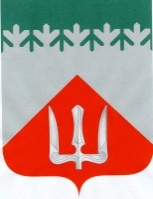 А Д М И Н И С Т Р А Ц И ЯВолховского муниципального районаЛенинградской  областиП О С Т А Н О В Л Е Н И Еот   _________________  г.                                                                        № ____ВолховОб утверждении перечня налоговых расходовМО город ВолховВолховского муниципального районана 2021 год и плановый период 2022-2023 годовВ соответствии со статьей 174.3 Бюджетного кодекса Российской Федерации, постановлением Правительства Российской Федерации от 22 июня 2019 года № 796 «Об общих требованиях к оценке налоговых расходов субъектов Российской Федерации и муниципальных образований», постановлением администрации Волховского муниципального района от 30 декабря 2019 года № 3464 «Об утверждении порядка формирования перечня налоговых расходов Волховского муниципального района и МО город Волхов Волховского муниципального района и осуществления оценки налоговых расходов Волховского муниципального района и МО город Волхов Волховского муниципального района» п о с т а н о в л я ю:1. Утвердить прилагаемый Перечень налоговых расходов МО город Волхов Волховского муниципального района.2. Контроль за исполнением постановления возложить на и.о. заместителя главы администрации по экономике и инвестиционной политике А.И. Милую.Глава администрации							          А.В. БрицунИсп. Ефремова И.М. тел. 78-975УТВЕРЖДЕНпостановлением администрации Волховского муниципального района от ________________________№ _______(приложение)ПЕРЕЧЕНЬналоговых расходов  МО город Волхов Волховского муниципального района на  2021 годи плановый период 2022-2023годовN п/пКуратор налогового расхода Наименование налога, по которому предусматривается налоговая льготаРеквизиты нормативного правового акта, устанавливающего налоговую льготуКатегория налогоплательщиков, которым предоставлена льготаНаименование муниципальной программы, структурных элементов муниципальных программ и(или) целей социально-экономической политики, не относящихся к муниципальным программам 1234561Комитет по экономике и инвестициям администрации Волховского муниципального районаЗемельный налогРешение Совета депутатов МО город Волхов Волховского муниципального района от 14 ноября 2019 года № 14 «О предоставлении льгот по уплате земельного налога на 2020 год»Ветераны и инвалиды Великой Отечественной войны в отношении одного земельного участка в размере не более 2400 квадратных метровСтратегия социально-экономического развития Волховского муниципального района Ленинградской области на период до 2030 года  Стратегическое направление:  Повышение качества жизни населенияПриоритет: Создание условий для развития человеческого капиталаЗадача: Создание условий для демографического оздоровления и увеличения численности населения2Комитет по экономике и инвестициям администрации Волховского муниципального района Земельный налогРешение Совета депутатов МО город Волхов Волховского муниципального района от 14 ноября 2019 года № 14 «О предоставлении льгот по уплате земельного налога на 2020 год»Физические лица, имеющие трех и более несовершеннолетних детей в отношении одного земельного участка в размере не более 1200 квадратных метровСтратегия социально-экономического развития Волховского муниципального района Ленинградской области на период до 2030 года  Стратегическое направление:  Повышение качества жизни населенияПриоритет: Создание условий для развития человеческого капиталаЗадача: Создание условий для демографического оздоровления и увеличения численности населения3Комитет по экономике и инвестициям администрации Волховского муниципального районаНалог на имущество физических лицРешение Совета депутатов МО город Волхов Волховского муниципального района от 23 ноября 2015 года № 69 «Об установлении налога на имущество физических лиц»Дети-сиротыСтратегия социально-экономического развития Волховского муниципального района Ленинградской области на период до 2030 года  Стратегическое направление:  Повышение качества жизни населенияПриоритет: Создание условий для развития человеческого капиталаЗадача: Создание условий для демографического оздоровления и увеличения численности населения4Комитет по экономике и инвестициям администрации Волховского муниципального районаНалог на имущество физических лицРешение Совета депутатов МО город Волхов Волховского муниципального района от 23 ноября 2015 года № 69 «Об установлении налога на имущество физических лиц»Дети, оставшиеся без попечения родителейСтратегия социально-экономического развития Волховского муниципального района Ленинградской области на период до 2030 года  Стратегическое направление:  Повышение качества жизни населенияПриоритет: Создание условий для развития человеческого капиталаЗадача: Создание условий для демографического оздоровления и увеличения численности населения5Комитет по экономике и инвестициям администрации Волховского муниципального районаНалог на имущество физических лицРешение Совета депутатов МО город Волхов Волховского муниципального района от 23 ноября 2015 года № 69 «Об установлении налога на имущество физических лиц»Лица из числа детей- сирот и детей, оставшихся без попечения родителей, обучающиеся в образовательных учреждениях среднего и высшего профессионального образования по очной форме обучения или проходящих службу по призывуСтратегия социально-экономического развития Волховского муниципального района Ленинградской области на период до 2030 года  Стратегическое направление:  Повышение качества жизни населенияПриоритет: Создание условий для развития человеческого капиталаЗадача: Создание условий для демографического оздоровления и увеличения численности населения